АДМИНИСТРАЦИЯДМИТРИЕВСКОГО СЕЛЬСКОГО ПОСЕЛЕНИЯГАЛИЧСКОГО МУНИЦИПАЛЬНОГО  РАЙОНАКОСТРОМСКОЙ ОБЛАСТИП О С Т А Н О В Л Е Н И Еот  « 30 » октября  2018 года  № 66Об утверждении Перечня видов муниципального контроля и органов местного самоуправления Дмитриевского сельского поселения Галичского муниципального района Костромской области, уполномоченных на их осуществлениеВ соответствии с решением Совета депутатов Дмитриевского сельского поселения Галичского муниципального района Костромской области от 14.09.2017 № 108 «О Порядке ведения перечня видов муниципального контроля и органов местного самоуправления Дмитриевского сельского поселения, уполномоченных на их осуществление», администрация Дмитриевского сельского поселенияПОСТАНОВЛЯЕТ:1. Утвердить Перечень видов муниципального контроля и органов местного самоуправления Дмитриевского сельского поселения Галичского муниципального района Костромской области, уполномоченных на их осуществление (прилагается).2. Настоящее постановление вступает в силу с момента официального опубликования.3. Контроль за исполнением настоящего постановления оставляю за собой.Глава сельского поселения                                                            А.В.ТютинПриложениеУТВЕРЖДЕНОпостановлением администрацииДмитриевского сельского поселения от 30 октября 2018 года № 66Перечень видов муниципального контроля и органов местного самоуправления Дмитриевского сельского поселения Галичского муниципального района Костромской области, уполномоченных на их осуществление№п/пНаименование вида муниципального контроляНаименование органа местного самоуправления, уполномоченного на осуществление соответствующего вида муниципального контроляРеквизиты нормативного правового акта, в соответствии с которым осуществляется муниципальный контроль1Муниципальный жилищный контрольАдминистрация Дмитриевскогосельского поселения Галичского муниципального районаКостромской областиПостановление администрации Дмитриевского сельского поселения от 26.09.2013 № 65 «Об утверждении административного регламента осуществления муниципального жилищного контроля в Дмитриевском сельском поселении Галичского муниципального района Костромской области» (в ред. от03.04.2015 №31, от 30.06.2015 № 85, от 07.06.2017 № 34)2Муниципальный контроль за сохранностью автомобильных дорог местного значения в границах населенных пунктов Дмитриевского сельского поселенияАдминистрация Дмитриевскогосельского поселения Галичского муниципального районаКостромской областиПостановление администрации Дмитриевского сельского поселения от 18.09.2017 № 53 "Об утверждении административного регламента по осуществлению муниципальной функции «Об утверждении административного регламента исполнения муниципальной функции по осуществлению муниципального контроля за обеспечением сохранности автомобильных дорог местного значения в границах населенных пунктов Дмитриевского сельского поселения»3Муниципальный контроль за использованием и охраной недр при добыче общераспространённых полезных ископаемых, а также при строительстве подземных сооружений, не связанных с добычей полезных ископаемыхАдминистрация Дмитриевскогосельского поселения Галичского муниципального районаКостромской областиПостановление администрации Дмитриевского сельского поселения от 29.10.2018 № 65 «Об утверждении административного регламента осуществления муниципального контроля за использованием и охраной недр при добыче общераспространенных полезных ископаемых, а также при строительстве подземных сооружений, не связанных с добычей полезных ископаемых на территории Дмитриевского сельского поселения Галичского муниципального района Костромской области» (в ред. от 10.04.2017 № 20)4Муниципальный контроль в области торговой деятельности Администрация Дмитриевскогосельского поселения Галичского муниципального районаКостромской областиПостановление администрации Дмитриевского сельского поселения от 12.03.2018 № 12 «Об утверждении Административного регламента исполнения муниципальной функции по осуществлению муниципального контроля в области торговой деятельности на территории Дмитриевского сельского поселения Галичского муниципального района Костромской области»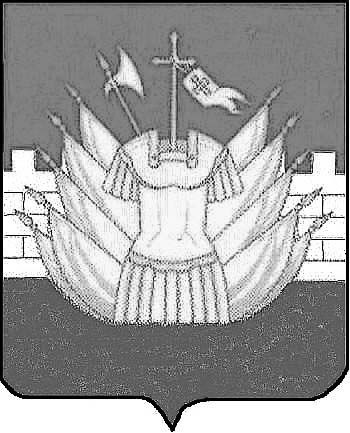 